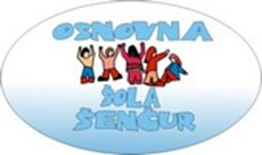                 UČNA PRIPRAVA ZA TUJI JEZIK ANGLEŠČINACOLOUR THE PATTERN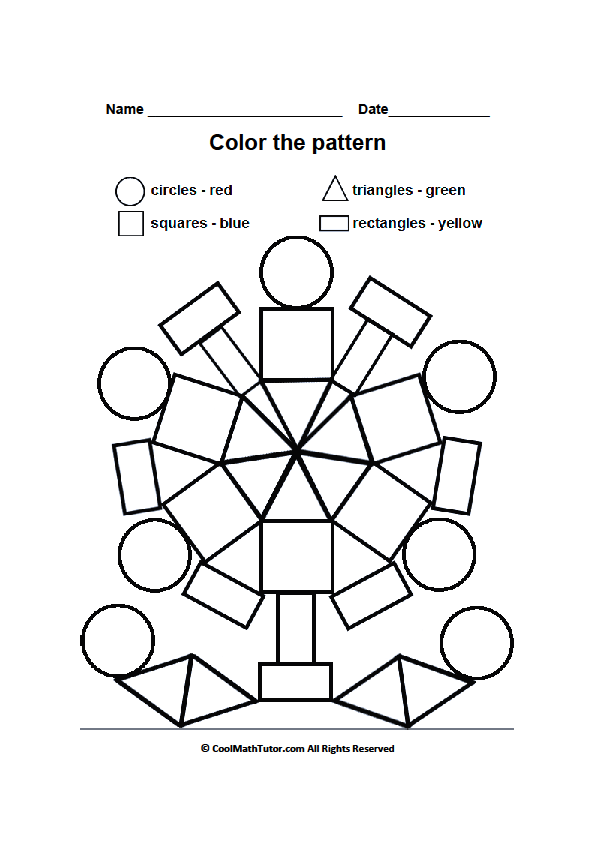 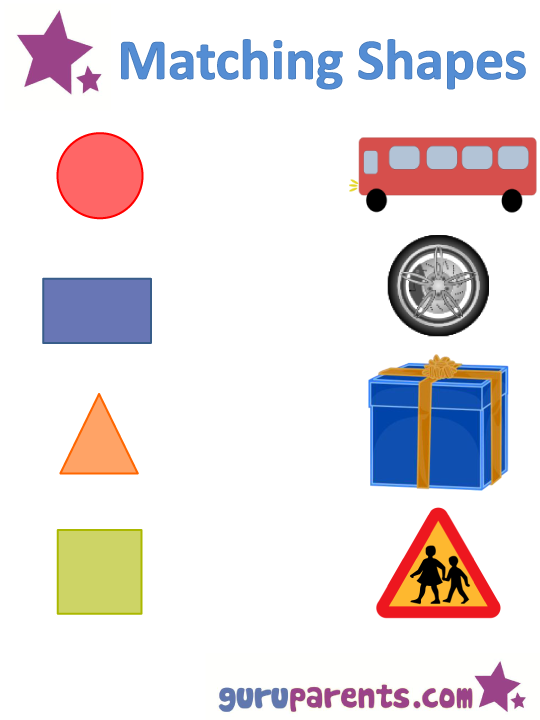 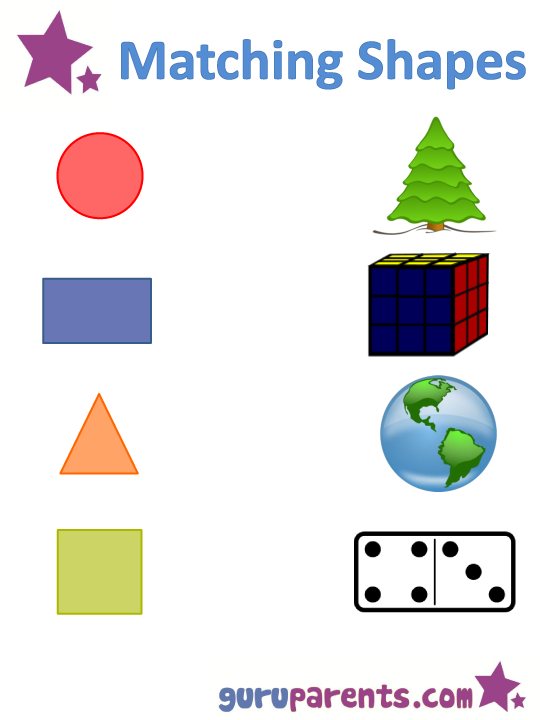 Učiteljica: Darja TeranRazred: 2.Zaporedna ura: 32.Datum:UČNA TEMA: GEOMETRIJSKI LIKI (SHAPES)UČNA TEMA: GEOMETRIJSKI LIKI (SHAPES)UČNA TEMA: GEOMETRIJSKI LIKI (SHAPES)UČNA TEMA: GEOMETRIJSKI LIKI (SHAPES)UČNA ENOTA: GEOMETRIJSKI LIKI-KROG, KVADRAT,PRAVOKOTNIK, TRIKOTNIKUČNA ENOTA: GEOMETRIJSKI LIKI-KROG, KVADRAT,PRAVOKOTNIK, TRIKOTNIKUČNA ENOTA: GEOMETRIJSKI LIKI-KROG, KVADRAT,PRAVOKOTNIK, TRIKOTNIKUČNA ENOTA: GEOMETRIJSKI LIKI-KROG, KVADRAT,PRAVOKOTNIK, TRIKOTNIKUČNI CILJIspoznavajo in usvajajo pojme v zvezi z geometrijskimi likigeometrijske like ponazorijo z gibirazvrščajo predmete po geometrijski obliki oz. barviUČNE OBLIKEfrontalna, individualnaUČNE METODEpogovor, razlaga, demonstracija, razvrščanje, delo s slikovnim gradivom, delo z ULUČNI PRIPOMOČKIslikovno gradivo, računalnik, projektor, ULUČNI VIRIShapes Finger Family For Children-Kids TV: https://www.youtube.com/watch?v=Hqw5QaX6D8QNOVI POJMISHAPES: a triangle, a circle, a rectangle, a square,KORELACIJAMATPOTEK UČNE UREUvodni delV učnem krogu si voščimo vesel božič in srečno novo leto. Učenci pripovedujejo, kaj so dobili za božič.Nato učiteljica na sredino učnega kroga razporedi sličice različnih oblik. Učenci jih razvrščajo npr. po barvi in obliki. Ko so sličice razporejene po obliki. učiteljica napove, da se bomo učili o geometrijskih likih.Osrednji delSledi obravnava besedišča (geometrijske oblike ponazorim z gibom):This is a circle. Round and round and round and round… it's a circle.This is a triangle. One, two, three … it's a triangle.This is a square… One, two, three, four … it's a square.Problemsko vprašanje: učenci ugotovijo razliko med kvadratom in pravokotnikom.Igramo se igrico I spy with my little eye … something shaped like a triangle.Učenci v svoje zvezke narišejo predmete, ki imajo obliko kvadrata, kroga, trikotnika in pravokotnika.ZaključekUčenci si ogledajo in poslušajo pesmico Finger Family-Shapes.Naloga: Ugotovi, novo geometrijsko obliko.UL - Colour the PatternPOTEK UČNE UREUvodni delV učnem krogu si voščimo vesel božič in srečno novo leto. Učenci pripovedujejo, kaj so dobili za božič.Nato učiteljica na sredino učnega kroga razporedi sličice različnih oblik. Učenci jih razvrščajo npr. po barvi in obliki. Ko so sličice razporejene po obliki. učiteljica napove, da se bomo učili o geometrijskih likih.Osrednji delSledi obravnava besedišča (geometrijske oblike ponazorim z gibom):This is a circle. Round and round and round and round… it's a circle.This is a triangle. One, two, three … it's a triangle.This is a square… One, two, three, four … it's a square.Problemsko vprašanje: učenci ugotovijo razliko med kvadratom in pravokotnikom.Igramo se igrico I spy with my little eye … something shaped like a triangle.Učenci v svoje zvezke narišejo predmete, ki imajo obliko kvadrata, kroga, trikotnika in pravokotnika.ZaključekUčenci si ogledajo in poslušajo pesmico Finger Family-Shapes.Naloga: Ugotovi, novo geometrijsko obliko.UL - Colour the PatternOpombe: Učencem s posebnimi potrebami pomagam pri sledenju pouka, jim dam več časa za izvedbo in jih pozitivno vzpodbujam.*DiferenciacijaOpombe: Učencem s posebnimi potrebami pomagam pri sledenju pouka, jim dam več časa za izvedbo in jih pozitivno vzpodbujam.*Diferenciacija